26° Festival Internazionale del Cinema e della Comunicazione Sociale dei Ragazzi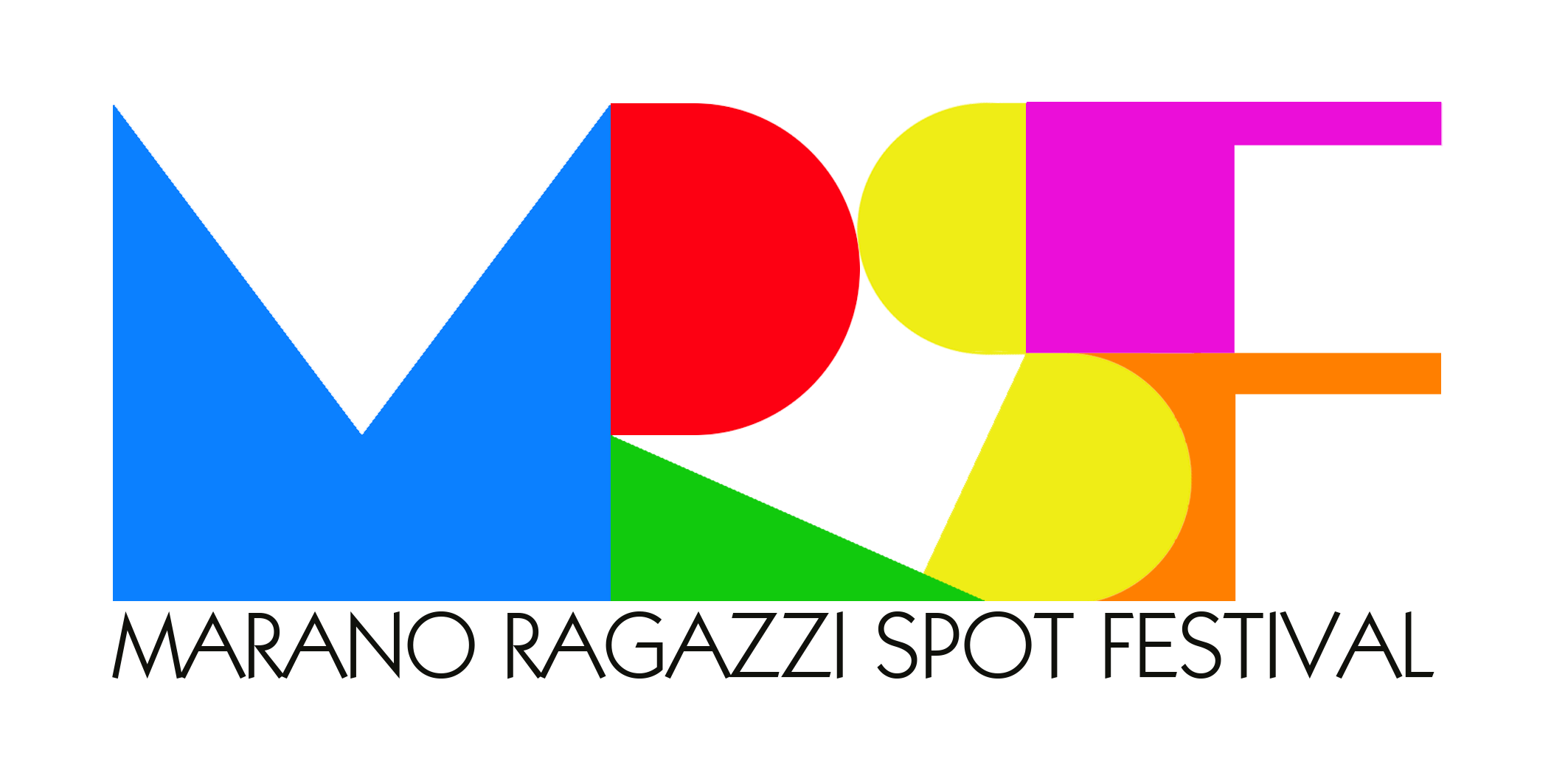 SCHEDA DI ADESIONE SCUOLE Iscrizione al concorso:In qualità di Dirigente Scolastico di codesta scuola, chiedo di partecipare al MARANO RAGAZZI SPOT FESTIVAL 2023 e avendone preso visione, dichiaro di accettare integralmente e incondizionatamente il regolamento del concorso. 								Il Dirigente Scolastico  Data ……………..…………………….                                       ………………………………………..	                                                                                                                                                                            DICHIARAChe tutti i minori raffigurati nei video presentati, sono coperti da idonee liberatorie, rilasciate dai genitori o tutori, per l’utilizzo e la diffusione delle immagini e che le stesse sono custodite agli atti della scuola;AUTORIZZAL’Associazione Marano Ragazzi Spot Festival, con esclusione assoluta di ogni forma di lucro, a diffondere il materiale video presentato e a farlo circolare, senza limitazioni di spazio e di tempo, in ambito nazionale e internazionale, nonché in Trasmissioni televisive di: RAI radiotelevisione italiana, Emittenti televisive private e satellitari, Canali outdoor, Internet, fermo il diritto dell’autore ad essere menzionato.L’Associazione Marano Ragazzi Spot Festival e le televisioni pubbliche e private all’effettuazione di riprese televisive durante le giornate della manifestazione e alla trasmissione delle stesse in qualunque forma o modo, in Italia o all’Estero, senza limitazione di spazio e di tempo.Ai sensi e per gli effetti degli art. 13 e 23 del D. L.gs. n. 196/2003, il trattamento dei dati personali.Data ................................................                                                                              Firma ................................................ COMPILARE E CARICARE SUL MODULO GOOGLE D’ISCRIZIONE AL LINK https://forms.gle/neHNzjMs6Lug5eM98Denominazione ScuolaCittàTelefonoe.mailClasse e SezioneDocente Coordinatoree.mail personale Recapito telefonico personaleSpot Ragazzi 30 secondiSpot Ragazzi 3 minutiCortometraggi Titolo TematicaIdeazione InterpretiRegiaProduzioneMusicheTitoloMusicheAutoriDurataDescrizioneDescrizioneMax. 700 caratteriMax. 700 caratteriLink per il download Link per il download Il sottoscrittoIl sottoscrittoDirigente Scolastico della scuolaDirigente Scolastico della scuolaDirigente Scolastico della scuoladi  Prov.